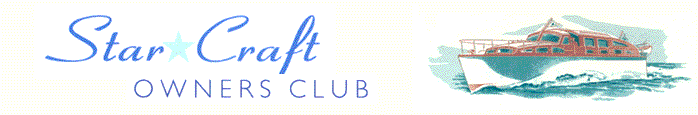 Boat Archives  -  ‘Argus Star’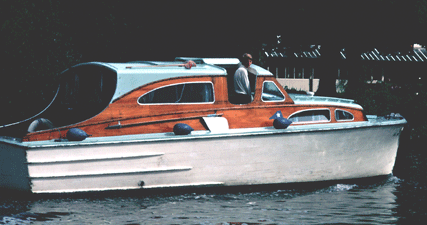 Do you know more about this boat? Tell us!HistoryLength25’ ?Prior NamesYear BuiltBuild No.BeamHull ConstructionDraftDeck ConstructionEngine MakeSuperstructure StyleEngine SizeNumber of BerthsEngine Fuel TypeLocation